Bright Horizons Activities for October 2018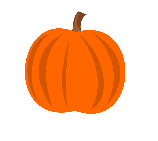 Bright Horizons Activities for October 2018Bright Horizons Activities for October 2018Bright Horizons Activities for October 2018Bright Horizons Activities for October 2018Bright Horizons Activities for October 2018Bright Horizons Activities for October 2018Bright Horizons Activities for October 2018Bright Horizons Activities for October 2018Bright Horizons Activities for October 2018Bright Horizons Activities for October 2018Bright Horizons Activities for October 2018Bright Horizons Activities for October 2018Bright Horizons Activities for October 2018SundayMondayMondayMondayMondayTuesdayTuesdayWednesdayWednesdayWednesdayThursdayFriday  SaturdaySaturdayBIRTHDAYS!Jane ~ 10/1Louise ~ 10/8Ray G. ~ 10/16Cecelia 10/30Tim ~ 10/30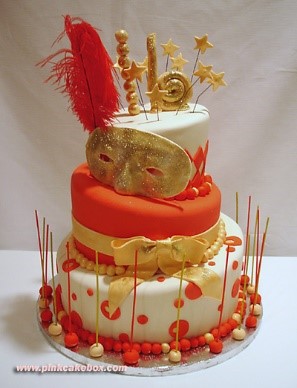 BIRTHDAYS!Jane ~ 10/1Louise ~ 10/8Ray G. ~ 10/16Cecelia 10/30Tim ~ 10/301Personal Care Mass on TV Gardening Exercise Bingo 2:00 Piano Music in the Lobby with Joann Walking Group Ring Toss Personal Care Evening Small Talk Bedtime Reading1Personal Care Mass on TV Gardening Exercise Bingo 2:00 Piano Music in the Lobby with Joann Walking Group Ring Toss Personal Care Evening Small Talk Bedtime Reading1Personal Care Mass on TV Gardening Exercise Bingo 2:00 Piano Music in the Lobby with Joann Walking Group Ring Toss Personal Care Evening Small Talk Bedtime Reading1Personal Care Mass on TV Gardening Exercise Bingo 2:00 Piano Music in the Lobby with Joann Walking Group Ring Toss Personal Care Evening Small Talk Bedtime Reading2Personal Care Mass on TV Walking Group 10:00 Arts &Crafts/ Paper Spider WebExercise Bingo Nails & Tales  3:30 Country Store Opened 3:30 RosaryPersonal Care  Evening Small Talk  Bedtime ReadingPeanuts Cartoon Day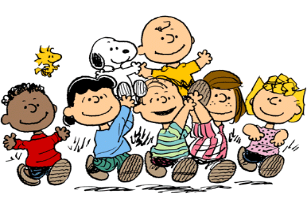 2Personal Care Mass on TV Walking Group 10:00 Arts &Crafts/ Paper Spider WebExercise Bingo Nails & Tales  3:30 Country Store Opened 3:30 RosaryPersonal Care  Evening Small Talk  Bedtime ReadingPeanuts Cartoon Day3“Hair Day”Personal Care Mass on TV Exercise10:00 Baking/ Candy Corn MixOpen Air Discussion/R&RBingo 2:30 Entertainment Ron Morey3:30 Clark YMCA (POOL)Bowling Personal Care Evening Small Talk Bedtime Reading 3“Hair Day”Personal Care Mass on TV Exercise10:00 Baking/ Candy Corn MixOpen Air Discussion/R&RBingo 2:30 Entertainment Ron Morey3:30 Clark YMCA (POOL)Bowling Personal Care Evening Small Talk Bedtime Reading 4“Flu Shot Clinic”Personal Care10:00 Catholic Mass            Exercise             Bingo             List It!      Walking Group 3:30 Country Store Opened 3:30 Please join us in Welcoming Leslie Cosentino RN.     Back to Broadview with Cookies and Light refreshments Personal Care          Evening Small Talk   Bedtime ReadingNew England Patriots 8:20 PM5“Hair Day”Personal Care 10:15 Clark YMCA (Silver Sneakers)Exercise Walking Group Bingo2:30 Social Hour/ Tony Valley Word Game Open-Air Discussion/R&R Ring Toss Helping Around the House Personal Care Evening Small Talk Bedtime ReadingWorld Smile Day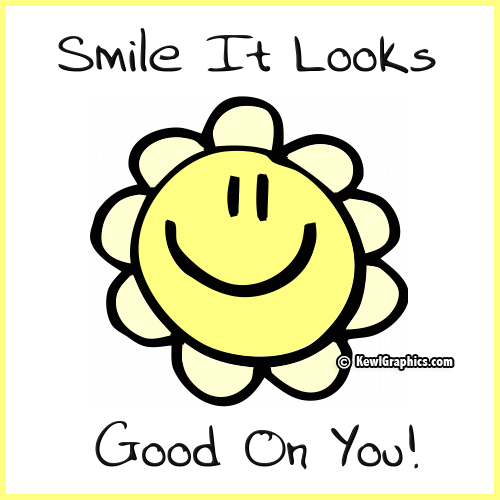 6Personal Care United Parish or Mass on TV Bingo Exercise 1:30 Foliage Ride (weather permitting) Walking Group Cards Trivia Personal Care Evening Small Talk  Bedtime Reading 6Personal Care United Parish or Mass on TV Bingo Exercise 1:30 Foliage Ride (weather permitting) Walking Group Cards Trivia Personal Care Evening Small Talk  Bedtime Reading 7Personal Care Mass on TV Exercise Walking Group 1:00 United Parish Church Service Bingo Helping Around the House Coffee Hour/ (Monthly Gazette) Personal Care Evening Small Talk Bedtime Reading National Fallen Firefighters Memorial Day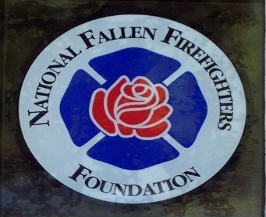 8Personal Care Mass on TV Gardening Exercise Bingo 2:00 Piano Music in the Lobby with Joann Walking Group Ring Toss Personal Care Evening Small Talk Bedtime Reading8Personal Care Mass on TV Gardening Exercise Bingo 2:00 Piano Music in the Lobby with Joann Walking Group Ring Toss Personal Care Evening Small Talk Bedtime Reading8Personal Care Mass on TV Gardening Exercise Bingo 2:00 Piano Music in the Lobby with Joann Walking Group Ring Toss Personal Care Evening Small Talk Bedtime Reading8Personal Care Mass on TV Gardening Exercise Bingo 2:00 Piano Music in the Lobby with Joann Walking Group Ring Toss Personal Care Evening Small Talk Bedtime Reading9Personal Care Mass on TV Walking Group 10:00 Arts & Crafts/ Bat Book Marks Exercise BingoNails & Tales 3:30 Country Store Opened Personal Care  Evening Small Talk Bedtime Reading9Personal Care Mass on TV Walking Group 10:00 Arts & Crafts/ Bat Book Marks Exercise BingoNails & Tales 3:30 Country Store Opened Personal Care  Evening Small Talk Bedtime Reading10“Hair Day”Personal Care Mass on TV 10:00 Baking/Spooky CookiesExercise2:30 Yoga Class Open Air Discussion/ R & R   3:30 Clark YMCA (POOL)Bingo  Bowling Personal Care  Evening Small Talk Bedtime Reading10“Hair Day”Personal Care Mass on TV 10:00 Baking/Spooky CookiesExercise2:30 Yoga Class Open Air Discussion/ R & R   3:30 Clark YMCA (POOL)Bingo  Bowling Personal Care  Evening Small Talk Bedtime Reading10“Hair Day”Personal Care Mass on TV 10:00 Baking/Spooky CookiesExercise2:30 Yoga Class Open Air Discussion/ R & R   3:30 Clark YMCA (POOL)Bingo  Bowling Personal Care  Evening Small Talk Bedtime Reading11Personal Care 10:00 Catholic Mass  Exercise 11:30 Lunch Trip/Flip Side Grille Bingo List It! Walking Group 3:30 Country Store Opened Personal Care  Evening Small Talk Bedtime Reading12“Hair Day”Personal Care 10:15 Clark YMCA (Silver Sneakers)Exercise Gardening Bingo 2:30 SocialHour/Heather MarieWord Game Afternoon Stretch Open-Air Discussion/R&R Personal Care Evening Small Talk Bedtime Reading13Personal Care United Parish or Mass on TV Bingo Exercise 1:30 Foliage Ride (weather permitting) Walking Group Cards 4:05 RED SOX Trivia Personal Care Evening Small Talk Bedtime Reading13Personal Care United Parish or Mass on TV Bingo Exercise 1:30 Foliage Ride (weather permitting) Walking Group Cards 4:05 RED SOX Trivia Personal Care Evening Small Talk Bedtime Reading14Personal Care Mass on TV Exercise Bingo  Helping Around the House Coffee Hour/ (Reminiscence) Personal Care Evening Small Talk Bedtime ReadingNew England Patriots 8:20 PM15Personal Care Mass on TV Exercise Bingo  2:00 Piano Music in the Lobby with JoannWalking Group Visualization Personal Care Wii SPORTS Evening Small Talk Bedtime Reading  I Love Lucy Day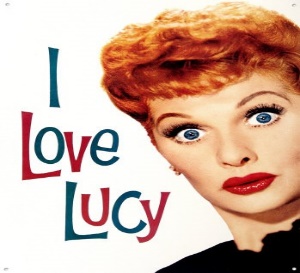 15Personal Care Mass on TV Exercise Bingo  2:00 Piano Music in the Lobby with JoannWalking Group Visualization Personal Care Wii SPORTS Evening Small Talk Bedtime Reading  I Love Lucy Day15Personal Care Mass on TV Exercise Bingo  2:00 Piano Music in the Lobby with JoannWalking Group Visualization Personal Care Wii SPORTS Evening Small Talk Bedtime Reading  I Love Lucy Day15Personal Care Mass on TV Exercise Bingo  2:00 Piano Music in the Lobby with JoannWalking Group Visualization Personal Care Wii SPORTS Evening Small Talk Bedtime Reading  I Love Lucy Day16Personal Care Mass on TV 10:00 Arts &Crafts/ Web Door Decor Exercise Bingo 2:30 Errand TripNails & Tales  3:30 Country Store Opened 3:30 RosaryPersonal Care  Evening Small Talk Bedtime Reading16Personal Care Mass on TV 10:00 Arts &Crafts/ Web Door Decor Exercise Bingo 2:30 Errand TripNails & Tales  3:30 Country Store Opened 3:30 RosaryPersonal Care  Evening Small Talk Bedtime Reading17“Hair Day”Personal Care Mass on TV 10:00 Baking/“Bones”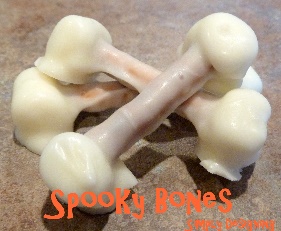 Exercise Open Air Discussion/ R & R Bingo  3:30 Clark YMCA (POOL) Noodle Ball Personal Care Evening Small Talk Bedtime Reading17“Hair Day”Personal Care Mass on TV 10:00 Baking/“Bones”Exercise Open Air Discussion/ R & R Bingo  3:30 Clark YMCA (POOL) Noodle Ball Personal Care Evening Small Talk Bedtime Reading17“Hair Day”Personal Care Mass on TV 10:00 Baking/“Bones”Exercise Open Air Discussion/ R & R Bingo  3:30 Clark YMCA (POOL) Noodle Ball Personal Care Evening Small Talk Bedtime Reading18Personal Care 10:00 Catholic MassExercise Bingo List It! 3:30 Country Store Opened Afternoon Stretch Personal Care Evening Small Talk Wii SPORTS Bedtime Reading National Boss’s Day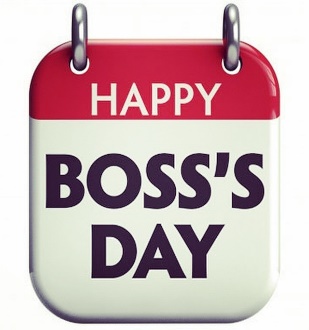 19“Hair Day”Personal Care 10:15 Clark YMCA (Silver Sneakers)Exercise Gardening Bingo2:30 SocialHour/ Dan Kirouac LIST IT Afternoon Stretch Open-Air Discussion/R&R Personal Care Evening Small Talk Bedtime Reading 20Personal Care United Parish or Mass on TV Bingo Exercise 1:30 Foliage Ride (weather permitting) Afternoon Stretch Cards Trivia Personal Care Evening Small Talk Bedtime Reading 20Personal Care United Parish or Mass on TV Bingo Exercise 1:30 Foliage Ride (weather permitting) Afternoon Stretch Cards Trivia Personal Care Evening Small Talk Bedtime Reading Bright Horizons Activities for October 2018Bright Horizons Activities for October 2018Bright Horizons Activities for October 2018Bright Horizons Activities for October 2018Bright Horizons Activities for October 2018Bright Horizons Activities for October 2018Bright Horizons Activities for October 2018Bright Horizons Activities for October 2018Bright Horizons Activities for October 2018Bright Horizons Activities for October 2018Bright Horizons Activities for October 2018Bright Horizons Activities for October 2018Bright Horizons Activities for October 2018Bright Horizons Activities for October 2018SundaySundaySundayMondayTuesdayTuesdayTuesdayWednesdayWednesdayThursdayThursdayFridayFridaySaturday21Personal Care Mass on TV Exercise  Helping Around the House New England Patriots 1:00 PM 2:30 Winchendon Historic Center TourPersonal Care Evening Small Talk Bedtime Reading21Personal Care Mass on TV Exercise  Helping Around the House New England Patriots 1:00 PM 2:30 Winchendon Historic Center TourPersonal Care Evening Small Talk Bedtime Reading21Personal Care Mass on TV Exercise  Helping Around the House New England Patriots 1:00 PM 2:30 Winchendon Historic Center TourPersonal Care Evening Small Talk Bedtime Reading22Personal Care Mass on TV Gardening Exercise Bingo 2:00 Piano Music in the Lobby with Joann Walking Group Personal Care Evening Small Talk Bedtime Reading23Personal Care Mass on TV 10:00 Arts & Crafts/ Halloween DecorationsExercise Bingo Nails & Tales 3:30 Country Store Opened Visualization Personal Care Evening Small Talk Bedtime Reading 23Personal Care Mass on TV 10:00 Arts & Crafts/ Halloween DecorationsExercise Bingo Nails & Tales 3:30 Country Store Opened Visualization Personal Care Evening Small Talk Bedtime Reading 23Personal Care Mass on TV 10:00 Arts & Crafts/ Halloween DecorationsExercise Bingo Nails & Tales 3:30 Country Store Opened Visualization Personal Care Evening Small Talk Bedtime Reading 24“Hair Day”Personal CareCountry Breakfast for Men & Victorian Breakfast for Women Mass on TV 10:00 Baking/ Cups of DirtExercise 2:30 Yoga ClassOpen Air Discussion/ R & R  3:30 Clark YMCA (POOL) Bingo Ring Toss Personal Care Evening Small Talk Wii SPORTS Bedtime Reading 24“Hair Day”Personal CareCountry Breakfast for Men & Victorian Breakfast for Women Mass on TV 10:00 Baking/ Cups of DirtExercise 2:30 Yoga ClassOpen Air Discussion/ R & R  3:30 Clark YMCA (POOL) Bingo Ring Toss Personal Care Evening Small Talk Wii SPORTS Bedtime Reading 25Personal Care10:00 Catholic Mass  Exercise 2:30 Puppy Party Bingo List It! 3:30 Country Store Opened Afternoon Stretch Personal Care  Evening Small TalkWii SPORTS Bedtime Reading25Personal Care10:00 Catholic Mass  Exercise 2:30 Puppy Party Bingo List It! 3:30 Country Store Opened Afternoon Stretch Personal Care  Evening Small TalkWii SPORTS Bedtime Reading26“Hair Day”Personal Care 10:15 Clark YMCA (Silver Sneakers)Exercise Walking Group Bingo 2:30 SocialHour/ Lou & Jan Patio Bowling Open-Air Discussion/R&R Helping Around the House Personal Care  Evening Small Talk Bedtime Reading26“Hair Day”Personal Care 10:15 Clark YMCA (Silver Sneakers)Exercise Walking Group Bingo 2:30 SocialHour/ Lou & Jan Patio Bowling Open-Air Discussion/R&R Helping Around the House Personal Care  Evening Small Talk Bedtime Reading27Personal Care United Parish or Mass on TV Bingo Exercise Afternoon Stretch 1:30 Foliage Ride (weather permitting) 2:30 Animal CrazeCards Trivia Personal Care Evening Small Talk Bedtime Reading28Personal Care Mass on TV Exercise Gardening Ring Toss Helping Around the House Coffee Hour/ (TRIVIA) Personal Care Evening Small Talk Bedtime Reading28Personal Care Mass on TV Exercise Gardening Ring Toss Helping Around the House Coffee Hour/ (TRIVIA) Personal Care Evening Small Talk Bedtime Reading28Personal Care Mass on TV Exercise Gardening Ring Toss Helping Around the House Coffee Hour/ (TRIVIA) Personal Care Evening Small Talk Bedtime Reading29Personal Care Mass on TV Exercise 2:30 Resident Birthday Party/Peter SargentGardening Bingo  Walking Group Personal Care Evening Small Talk Bedtime ReadingNew England Patriots 8:15 PM30Personal Care Mass on TV 10:00 Arts & Crafts/ Mason Jar Jack-o-lantern Exercise Bingo Nails & Tales 3:30 Rosary3:30 Country Store Opened  Visualization Personal Care  Evening Small Talk Bedtime ReadingNational Cat Day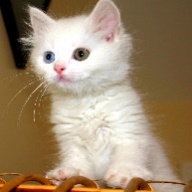 30Personal Care Mass on TV 10:00 Arts & Crafts/ Mason Jar Jack-o-lantern Exercise Bingo Nails & Tales 3:30 Rosary3:30 Country Store Opened  Visualization Personal Care  Evening Small Talk Bedtime ReadingNational Cat Day30Personal Care Mass on TV 10:00 Arts & Crafts/ Mason Jar Jack-o-lantern Exercise Bingo Nails & Tales 3:30 Rosary3:30 Country Store Opened  Visualization Personal Care  Evening Small Talk Bedtime ReadingNational Cat Day31“Hair Day”Personal Care Mass on TV 10:00 Baking/Witches HatsExercise Open Air Discussion/ R & R Bingo  3:30 Clark YMCA (POOL) Noodle Ball Personal Care Evening Small Talk Bedtime Reading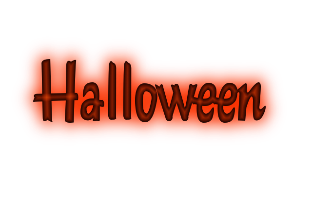 31“Hair Day”Personal Care Mass on TV 10:00 Baking/Witches HatsExercise Open Air Discussion/ R & R Bingo  3:30 Clark YMCA (POOL) Noodle Ball Personal Care Evening Small Talk Bedtime Reading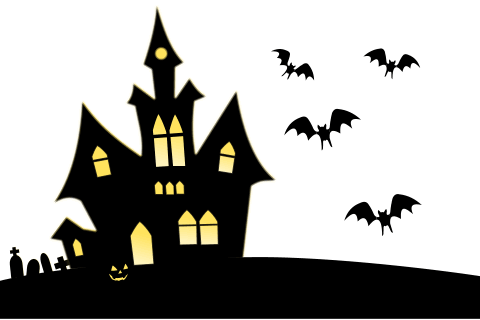 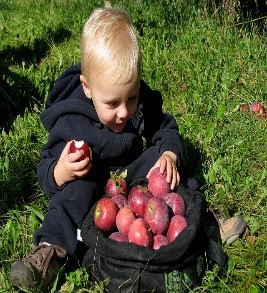 Main EventsCountry Store is open on Tuesday & Thursday - 3:30 PM and by Request.  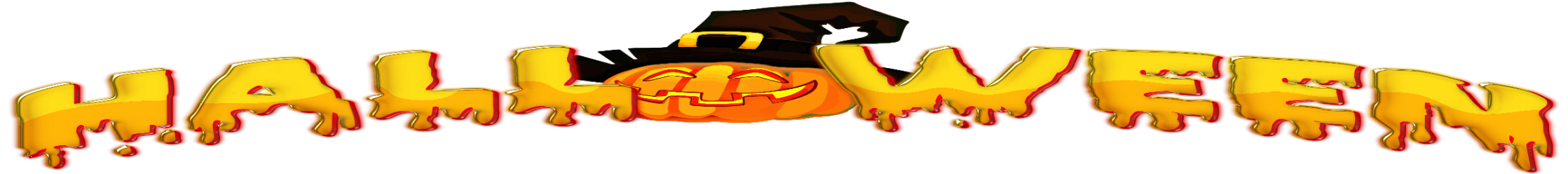 Main EventsCountry Store is open on Tuesday & Thursday - 3:30 PM and by Request.  Main EventsCountry Store is open on Tuesday & Thursday - 3:30 PM and by Request.  Main EventsCountry Store is open on Tuesday & Thursday - 3:30 PM and by Request.  Main EventsCountry Store is open on Tuesday & Thursday - 3:30 PM and by Request.  Main EventsCountry Store is open on Tuesday & Thursday - 3:30 PM and by Request.  Main EventsCountry Store is open on Tuesday & Thursday - 3:30 PM and by Request.  Main EventsCountry Store is open on Tuesday & Thursday - 3:30 PM and by Request.  Main EventsCountry Store is open on Tuesday & Thursday - 3:30 PM and by Request.  Main EventsCountry Store is open on Tuesday & Thursday - 3:30 PM and by Request.  Main EventsCountry Store is open on Tuesday & Thursday - 3:30 PM and by Request.  Main EventsCountry Store is open on Tuesday & Thursday - 3:30 PM and by Request.  Main EventsCountry Store is open on Tuesday & Thursday - 3:30 PM and by Request.  Main EventsCountry Store is open on Tuesday & Thursday - 3:30 PM and by Request.  